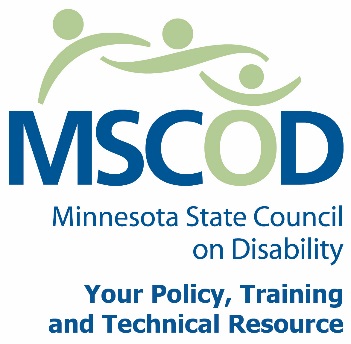 Full Council Meeting Agenda, October 18, 2012DS Event Center, 415 Pascal Street North, Saint Paul, MN 551049:00 a.m. to 11:30 am8:30: Breakfast9:00: Call to order and Introductions9:05: ACTION: Approval of Agenda and ACTION: Approval of Minutes9:10: Subcommittee Reports9:10:Access Committee with Mark Hughes and Margot9:20: Employment Committee with Colin and Kathy/Joani9:30: Events Committee with Dean and Tricia9:35: State Fair Update with Colin Stemper9:40: Customer Satisfaction Survey with Colin Stemper9:50: MNET Transportation Update, Noel Shugart10:10: Break10:20: Strategic Planning Update with Joan Willshire10:30: Update on Bullying, Prone Restraint and Education Gaps with Kim Kang10:50: Chair’s Report with Dave Schwartzkopf10:50: Executive Director’s Report with Joan Willshire11:10: ACTION: BudgetPTE monies, $5000 extra in PTE monies, Encumbrances, Blanket POs11:20: Appreciation for Antony11:25: Adjourn11:30:Lunch